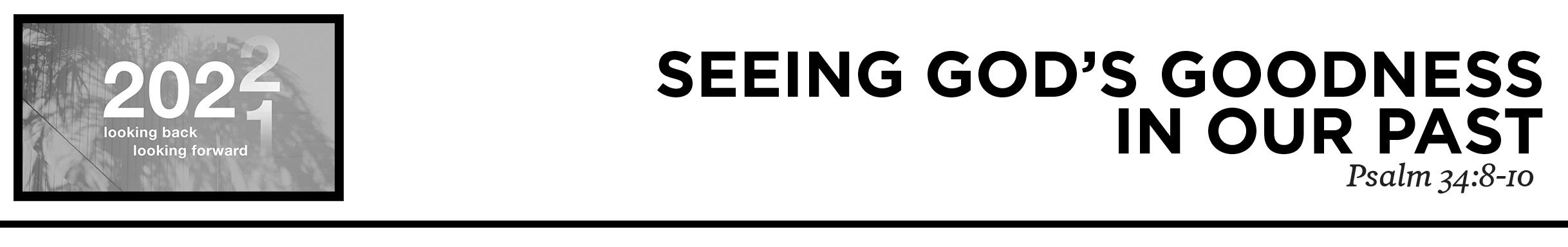 1.  Place ________________________________                                                                                                                                (v.8)2.  Have _________________________________                                                                                                                             (v.9)3.  Obey ________________________________                                                                                                                          (v.10)Application QuestionsThese questions are provided for your further study and application of today’s sermon. Thoughtfully writing out the answers to these questions will help to drive home the point of today’s study. It is also helpful when you are able to discuss your answers with others. For more information about LifeGroups at Compass Bible Church that utilize these questions as the basis for their weekly discussion, please visit compasshillcountry.org/lifegroups or email us at info@compasshillcountry.org. 1.	Read Psalm 136. How is it helpful for Christians to look back in their past to see God’s goodness in their lives? Take time to prayerfully and thankfully reflect on this past year and write down at least 5 good things God has done in your life.2.	Read Psalm 19:7-11 & Proverbs 5:3-6. Even though sin feels good, why is following God’s instruction much more satisfying? What in your life are you finding more satisfaction in than God and His design?3.	Read Psalm 23, Proverbs 1:7, Acts 9:31. Where in your life do you need to submit to God’s wisdom and instruction? What would the results be if you did?4. 	Read John 4:13-14 & John 6:53-58. As you approach the new year, why is it so vitally important to make sure that your security is in Christ Alone? With this in mind, in what ways do you need to approach 2022 differently?